ΠΡΟΚΗΡΥΞΗ ΓΙΑ ΕΠΙΣΚΕΨΗ ΣΤΟ ΒΕΛΙΓΡΑΔΙ (Συμμετοχή στο 5ο μεσογειακό μαθητικό συνέδριο) Υπενθυμίζουμε ότι: α) η προσφορά κατατίθεται κλειστή στο σχολείο, δεν γίνονται δεκτά emails ή fax  (1ο ΓΕΛ Χολαργού Καραϊσκάκη και Μελά 16 Χολαργός  ΤΚ 15562)  β) με κάθε προσφορά κατατίθεται από το ταξιδιωτικό γραφείο απαραιτήτως  βεβαίωση συνδρομής νόμιμων προϋποθέσεων λειτουργίας τουριστικού γραφείου σε ισχύ.                                                                                     Η Διευθύντρια                                                                                  Ιφιγένεια Σχιστού                                                 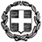 ΕΛΛΗΝΙΚΗ ΔΗΜΟΚΡΑΤΙΑ      ΥΠΟΥΡΓΕΙΟ ΠΑΙΔΕΙΑΣ,ΕΡΕΥΝΑΣ ΚΑΙ                                  ΘΡΗΣΚΕΥΜΑΤΩΝ        ΠΕΡΙΦΕΡΕΙΑΚΗ Δ/ΝΣΗ Π.E.& Δ.E. ΑΤΤΙΚΗΣ       ΔΙΕΥΘΥΝΣΗ Δ/ΘΜΙΑΣ ΕΚΠ/ΣΗΣ  Β΄  ΑΘΗΝΑΣ                     1ο ΓΕΛ ΧΟΛΑΡΓΟΥΤαχ. δ/νση	: Καραϊσκάκη – Μελά 16 Ταχ. κώδ.	      : 15562Πληροφορίες	: Ιφιγένεια ΣχιστούΤηλέφωνο	: 2106513940 FAX		: 2106543658E-mail	: mail@1lyk-cholarg.att.sch. Χολαργός, 12/10/2018Αριθ πρωτ 6051ΣΧΟΛΕΙΟ1ο ΓΕΛ ΧΟΛΑΡΓΟΥ2ΠΡΟΟΡΙΣΜΟΣ/ΟΙΗΜΕΡΟΜΗΝΙΑ ΑΝΑΧΩΡΗΣΗΣΚΑΙ ΕΠΙΣΤΡΟΦΗΣΚύριος προορισμός: ΒΕΛΙΓΡΑΔΙ (ΣΕΡΒΙΑ)Αναχώρηση 15-11-2019.Επιστροφή  19-11-2019.3ΠΡΟΒΛΕΠΟΜΕΝΟΣ ΑΡΙΘΜΟΣ ΣΥΜΜΕΤΕ-ΧΟΝΤΩΝ   (ΜΑΘΗΤΕΣ-ΚΑΘΗΓΗΤΕΣ)17 ± 10% μαθητές – 2 συνοδοί καθηγητές4ΜΕΤΑΦΟΡΙΚΟ ΜΕΣΟ/ΑΠΡΟΣΘΕΤΕΣ ΠΡΟΔΙΑΓΡΑΦΕΣΟδικώς  από Αθήνα για Βελιγράδι με διανυκτέρευση στις Σέρρες με πούλμαν, σύμφωνα με τις προδιαγραφές που ορίζονται από το ΥΠΠΕΘ καθώς και τις προϋποθέσεις ασφαλείας για μετακίνηση μαθητών.Το πούλμαν θα είναι σε όλη τη διάρκεια της επίσκεψης/διαμονής  στη διάθεση του σχολείου.  Αεροπορικώς με απευθείας πτήση από Βελιγράδι για Αθήνα.Μεταφορά από το αεροδρόμιο Ελευθέριος Βενιζέλος στο σχολείο κατά την επιστροφή.5ΚΑΤΗΓΟΡΙΑ ΚΑΤΑΛΥΜΑΤΟΣΠΡΟΣΘΕΤΕΣ ΠΡΟΔΙΑΓΡΑΦΕΣ(ΜΟΝΟΚΛΙΝΑ/ΔΙΚΛΙΝΑ/ΤΡΙΚΛΙΝΑ-ΠΡΩΙΝΟ Ή ΗΜΙΔΙΑΤΡΟΦΗ)Ξενοδοχείο 4****  στις Σέρρες με πρωινό σε μπουφέ και ένα δείπνο την ημέρα σε μπουφέ.Ξενοδοχείο  4 ****  κεντρικό στο Βελιγράδι με πρωινό σε μπουφέ και ένα δείπνο την ημέρα σε μπουφέ. (Στην προσφορά σας να αναφέρεται ρητά η κατηγορία, το όνομα και η τοποθεσία του καταλύματος).Μαθητές δίκλινα/τρίκλινα, στον ίδιο όροφο. Καθηγητές μονόκλινα.Υποχρεωτική βεβαίωση διαθεσιμότητας δωματίων.6ΛΟΙΠΕΣ ΥΠΗΡΕΣΙΕΣ (ΠΡΟΓΡΑΜΜΑ, ΠΑΡΑΚΟΛΟΥΘΗΣΗΕΚΔΗΛΩΣΕΩΝ, ΕΠΙΣΚΕΨΗ ΧΩΡΩΝ, ΓΕΥΜΑΤΑ κ.τ.λ.)  Ξενάγηση στην πόλη του Βελιγραδίου. Μετακινήσεις στο Βελιγράδι, όπου απαιτείται σύμφωνα με το πρόγραμμα του Συνεδρίου.Επίσκεψη στο κάστρο Neboisa. Ολοήμερη εκδρομή με τουριστικό λεωφορείο στο Νόβι Σαντ.Συνοδός του γραφείου σε όλη τη διάρκεια της εκδρομής.7ΥΠΟΧΡΕΩΤΙΚΗ ΑΣΦΑΛΙΣΗ ΕΥΘΥΝΗΣ ΔΙΟΡΓΑΝΩΤΗ (ΜΟΝΟ ΕΑΝ ΠΡΟΚΕΙΤΑΙ ΓΙΑ ΠΟΛΥΗΜΕΡΗ ΕΚΔΡΟΜΗ)ΝΑΙ8ΠΡΟΣΘΕΤΗ ΠΡΟΑΙΡΕΤΙΚΗ ΑΣΦΑΛΙΣΗ ΚΑΛΥΨΗΣ ΕΞΟΔΩΝ  ΣΕ ΠΕΡΙΠΤΩΣΗ ΑΤΥΧΗΜΑΤΟΣ  Ή ΑΣΘΕΝΕΙΑΣΝΑΙ9ΤΕΛΙΚΗ ΣΥΝΟΛΙΚΗ ΤΙΜΗ ΟΡΓΑΝΩΜΕΝΟΥ ΤΑΞΙΔΙΟΥ(ΣΥΜΠΕΡΙΛΑΜΒΑΝΟΜΕΝΟΥ  Φ.Π.Α.)ΝΑΙ10ΕΠΙΒΑΡΥΝΣΗ ΑΝΑ ΜΑΘΗΤΗ(ΣΥΜΠΕΡΙΛΑΜΒΑΝΟΜΕΝΟΥ Φ.Π.Α.)ΝΑΙ11ΚΑΤΑΛΗΚΤΙΚΗ ΗΜΕΡΟΜΗΝΙΑ ΚΑΙ ΩΡΑ ΥΠΟΒΟΛΗΣ ΠΡΟΣΦΟΡΑΣΤετάρτη 17/10/2018 και ώρα 13.3012ΗΜΕΡΟΜΗΝΙΑ ΚΑΙ ΩΡΑ ΑΝΟΙΓΜΑΤΟΣ ΠΡΟΣΦΟΡΩΝΤετάρτη 17/10/2018 και ώρα 14.2013ΡΗΤΡΑ ΑΘΕΤΗΣΗΣ ΟΡΩΝ ΣΥΜΒΑΣΗΣ10% του συνολικού ποσού. Αυτό θα πληρωθεί την επομένη της επιστροφής, στο χώρο του σχολείου.